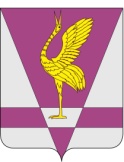 В соответствии с Федеральным законом от 28.06.2014 N 172-ФЗ "О стратегическом планировании в Российской Федерации", Законом Красноярского края от 24.12.2015 N 9-4112 "О стратегическом планировании в Красноярском крае", решением Ужурского районного Совета депутатов от 23.03.2016 № 9-56р «О разработке Стратегии социально-экономического развития муниципального образования Ужурский район на период до 2030 года", руководствуясь Уставом Ужурского района, Ужурский районный Совет депутатов решил:1. Утвердить Стратегию социально-экономического развития муниципального образования Ужурский район на период до 2030 года согласно приложению к настоящему Решению.2. Признать утратившим силу решение Ужурского районного Совета депутатов от 14.12.2011 № 24-158р «Об утверждении Комплексной программы социально-экономического развития Ужурского района на период до 2020 года».3. Решение вступает в силу в день, следующий за днем его официального опубликования в газете "Сибирский хлебороб".КРАСНОЯРСКИЙ КРАЙУЖУРСКИЙ РАЙОННЫЙ СОВЕТДЕПУТАТОВРЕШЕНИЕКРАСНОЯРСКИЙ КРАЙУЖУРСКИЙ РАЙОННЫЙ СОВЕТДЕПУТАТОВРЕШЕНИЕКРАСНОЯРСКИЙ КРАЙУЖУРСКИЙ РАЙОННЫЙ СОВЕТДЕПУТАТОВРЕШЕНИЕ20.08.2019г. Ужур№ 37-279р  Об утверждении Стратегии социально-экономического развития муниципального образования Ужурский район на период до 2030 года Об утверждении Стратегии социально-экономического развития муниципального образования Ужурский район на период до 2030 года Об утверждении Стратегии социально-экономического развития муниципального образования Ужурский район на период до 2030 года Председатель Ужурского районного Совета депутатов__________________(Семехин С.С.)Глава Ужурского района _________________(Зарецкий К.Н.)